King Fahd University of Petroleum and MineralsInformation and Computer Science DepartmentICS 103: Computer Programming in CSpring Semester 2009-2010       (Term-092)Major Exam-ITime:100 minutes                                Thursday, March 25, 2010PLEASE CIRCLE YOUR SECTION BELOW: Notes.   1. Make sure you have Seven pages including the cover page.              2. Closed book and notes     3. Write clearly, briefly and precisely     4. Cheating will result in ZERO grade                                                           Good LuckQuestion 1: (20 points- 2 points each expression)Find the values of the following expressions.Question 2 (8 points)Consider the following program.  What will be the output for the different values of x typed by the user.#include <stdio.h>int main() {int x ;scanf("%d",&x);switch(x) {   case 5:   case 2: if(x==5)             x=x-2;           x=x+3;   case 4:   case 0: x=x+4;    case 3:   case 1: x=x+1;           break;   default : x=x+5;  }  printf("%d\n",x);return 0;}Question 3 ( 9+6=15 points)Determine the output of the following programs for each of the input values entered by the user.  If no output displayed, write “no output”I)#include <stdio.h>			int main(void){ int a, b, c; scanf ("%d%d%d",&a ,&b,&c); if (a>10) if (b>20) printf("One\n"); else if (c>a && c<b) printf("Two\n"); else  printf ("Three\n"); return 0;}II)#include <stdio.h>			int main(void) {int a, b, c;scanf ("%d %d %d",&a , &b, &c);if (a==b==c) printf("The three numbers are equal \n");else if (a==b) printf ("First and second are equal \n");else if (a = c) printf ("First and third are equal \n");return 0;}Question 4 (6 points)Show the output of the following program in the space provided below it.  Each square corresponds to one space.#include <stdio.h>#include <math.h>int main(void) {double i=-79.999;printf("%6d%7.1f\n",(int)i,fabs(i));printf("%5.0f%8.2f\n",i,i);return 0;}Question 5  (9 points )Write the corresponding mathematical or C expression.All variables are of type double.Question 6  (10 points )Consider the following flowchart. It is implemented using simple if statements (if without else or else if). Put the right condition for each of the if statements so that the corresponding message is printed. Note: Write the minimum number of conditions for each case; for example d>60 and d> 100 has to be written as d>100 only.if(        )  printf("annoying");if(             )  printf("very annoying");if(          )  printf("acceptable");if(             )  printf("undetected");if(              )printf("loud");Question 7  (14 points )Write a C program that will find and display the radius of a sphere given its area or volume. The program will display 2 choices for the user for input.  Once the user selects the choice, the program will ask for the input and finds and displays the sphere radius.Define PI as a constant and use a value of 3.1416 for it.Below are sample executions of the program.  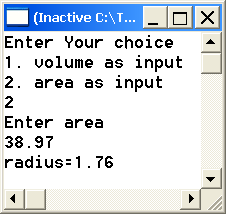 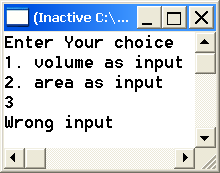 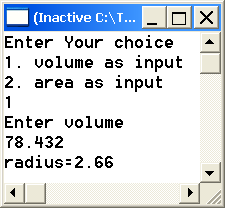 Question 8  (18 points )  Write a C program to do the following:Ask the user to enter two real numbers and read them.Then, your program will display the following menu:      Select an operation:            1. Addition            2. Multiplication            3. PowerThe user will select the operation by entering a number from 1 to 3.  After that your program willdisplay the entered numbers with the performed operation and the result up to two decimal places i.e. two digits after decimal point. If the selected operation is invalid, display “Invalid operation”.Sample executions of the program are shown below: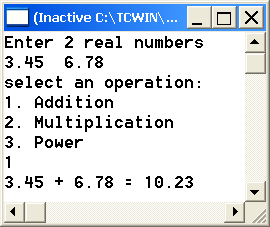 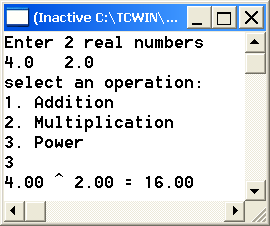 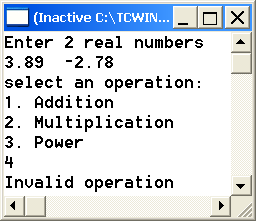 Name:ID#:Section010203040506070809InstructorBalahDarwishBalahDarwishDarwishBouche-khmaBalahBouche-khmaEl-MalehTimeUT-7-8SM-7-8UT 9-10SM 9-10UT 1:10-2SM 1:10-2UT 8-9SM 8-9UT 9-10Question #Maximum MarksObtained Marks110x2 =20283 154 6596 10714818Total100expressionValue25.3+7/2*4.0!( 100/20 ==  20/5)(int) 11.8/2.27 && 10 > 8(double) (14/4)4 > 2 > 1344%100%31 != 7 > 01 && !112*2>17+4Value of x typedBy userProgram output54311User Input Program Output12   13   148   25   1015   30   40User Input Program Output2  2  25  5  13  2  1C EXPRESSIONMathematical Expressionsqrt(fabs(5-x)+y)/x+y